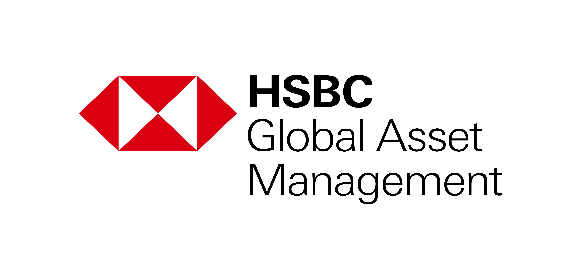 HSBC ETFs plc18 November 2019RNS ANNOUNCEMENTHSBC ETFs plc (the “Company”) – Change of share settlement structure18 November 2019This notice is to make you aware that the Company has issued a circular to the shareholders of each sub-fund set out in the schedule hereto (the “Shareholders”) for the purpose of convening:a meeting of Shareholders to approve a scheme of arrangement (as described in the circular)(the “Scheme”) to effect change to the share settlement structure of the Company (the “Scheme Meeting”); and an extraordinary general meeting to approve the Scheme, to authorise the directors of the Company to take such action as they deem necessary or appropriate to implement the Scheme and to adopt new articles of association of the Company (the “EGM”). The Scheme Meeting will be held at the offices of A&L Goodbody, 25/28 North Wall Quay, IFSC, Dublin 1, Ireland on 15 January 2020 at 09:00 a.m.. The EGM will be held at the offices of A&L Goodbody, 25/28 North Wall Quay, IFSC, Dublin 1, Ireland on 15 January 2020 at 09:15 a.m..    Background to the proposal to change the share settlement structure of the CompanyThe sub-funds of the Company are exchange-traded funds and their participating shares are listed on multiple stock exchanges across Europe. Each exchange typically operates its own central securities depositary (“CSD”) for settlement functions. Trading and settling participating shares under this structure involves moving the participating shares between various CSDs, which is complex, costly and inefficient.The directors of the Company are of the view that the International Central Securities Depositary (“ICSD”) settlement model provides a more streamlined centralised settlement structure which they expect will result in improved liquidity and spreads for investors and will reduce risk in the settlement process. Converting the settlement model of the shares of the sub-funds of the Company to the ICSD model will also bring all of the Company’s sub-funds into one consistent settlement structure which is expected to make navigating the settlement structures for the sub-funds more straightforward.Further RNS/stock exchange announcements will be made to inform Shareholders of the outcome of the Scheme Meeting and the EGM. Further EnquiriesPlease contact      SCHEDULEConverting sub-fundsNotes to editors:The value of investments and any income from them can go down as well as up and investors may not get back the amount originally invested. Where overseas investments are held the rate of currency exchange may also cause the value of such investments to fluctuate. Investments in emerging markets are by their nature higher risk and potentially more volatile than those inherent in established markets.Exchange Traded Funds (ETFs) from HSBC GroupHSBC ETFs Plc is an investment company with variable capital incorporated in Ireland as a public limited company and is authorised by the Central Bank of Ireland as a UCITS pursuant to the UCITS Regulations. The Company is constituted as an umbrella fund, with segregated liability between sub-funds. Shares purchased on the secondary market cannot usually be sold directly back to the Company. Investors must buy and sell shares on the secondary market with the assistance of an intermediary (e.g. a stockbroker) and may incur fees for doing so. In addition, investors may pay more than the current Net Asset Value per share when buying shares and may receive less than the current Net Asset Value per Share when selling them.  The indicative intra-day net asset value of the sub-funds is available on at least one major market data vendor terminal such as Bloomberg, as well as on a wide range of websites that display stock market data, including www.reuters.com.  UK based investors in the Company are advised that they may not be afforded some of the protections conveyed by the Financial Services and Markets Act (2000), (the "Act”). The Company is recognised in the United Kingdom by the Financial Conduct Authority under section 264 of the Act. The shares in the Company have not been and will not be offered for sale or sold in the United States of America, its territories or possessions and all areas subject to its jurisdiction, or to United States Persons. Affiliated companies of HSBC Investment Funds (Luxembourg) S.A. may make markets in the Company. All applications are made on the basis of the current Prospectus of the Company, relevant Key Investor Information Document ("KIID"), Supplementary Information Document (SID) and the relevant Fund supplement, and most recent annual and semi-annual reports, which can be obtained upon request free of charge from HSBC Securities Services (Ireland) DAC by emailing ifsinvestorqueries@hsbc.com, or by visiting www.etf.hsbc.com, or from a stockbroker or financial adviser. Investors and potential investors should read and note the risk warnings in the Prospectus, relevant KIID and Fund supplement (where available) and additionally, in the case of retail clients, the information contained in the supporting SID.HSBC Global Asset ManagementHSBC Global Asset Management should be referred to in full at all times to avoid confusion with any other financial services firms.HSBC Global Asset Management, the investment management business of the HSBC Group, invests on behalf of HSBC’s worldwide customer base of retail and private clients, intermediaries, corporates and institutions through both segregated accounts and pooled funds. HSBC Global Asset Management connects HSBC’s clients with investment opportunities around the world through an international network of offices in 26 countries and territories, delivering global capabilities with local market insight. As at 30 June 2019, HSBC Global Asset Management managed assets totalling US$503bn on behalf of its clients. For more information see www.global.assetmanagement.hsbc.comHSBC Global Asset Management is the marketing name for the asset management businesses of HSBC Holdings plc.  The HSBC GroupHSBC Holdings plcHSBC Holdings plc, the parent company of the HSBC Group, is headquartered in London. HSBC serves customers worldwide from offices in 65 countries and territories in our geographical regions: Europe, Asia, North America, Latin America, and Middle East and North Africa. With assets of US$2,751bn at 30 June 2019, HSBC is one of the world’s largest banking and financial services organisations.Converting Sub-FundsISINHSBC ECONOMIC SCALE WORLDWIDE EQUITY UCITS ETFIE00BKZG9Y92 HSBC EURO STOXX 50 UCITS ETFIE00B4K6B022HSBC FTSE 100 UCITS ETFIE00B42TW061HSBC FTSE 250 UCITS ETIE00B64PTF05HSBC FTSE EPRA NAREIT DEVELOPED UCITS ETFIE00B5L01S80HSBC MSCI AC FAR EAST ex JAPAN UCITS ETFIE00BBQ2W338HSBC MSCI BRAZIL UCITS ETF IE00B5W34K94HSBC MSCI CANADA UCITS ETFIE00B51B7Z02HSBC MSCI CHINA A INCLUSION UCITS ETFIE00BF4NQ904HSBC MSCI CHINA UCITS ETFIE00B44T3H88HSBC MSCI EMERGING MARKETS UCITS ETFIE00B5SSQT16HSBC MSCI EM FAR EAST UCITS ETFIE00B5LP3W10HSBC MSCI EM LATIN AMERICA UCITS ETFIE00B4TS3815HSBC MSCI EUROPE UCITS ETFIE00B5BD5K76HSBC MSCI INDONESIA UCITS ETFIE00B46G8275HSBC MSCI JAPAN UCITS ETFIE00B5VX7566HSBC MSCI KOREA UCITS ETFIE00B3Z0X395HSBC MSCI MALAYSIA UCITS ETFIE00B3X3R831HSBC MSCI MEXICO CAPPED UCITS ETFIE00B3QMYK80HSBC MSCI PACIFIC ex JAPAN UCITS ETFIE00B5SG8Z57HSBC MSCI RUSSIA CAPPED UCITS ETF IE00B5LJZQ16HSBC MSCI SOUTH AFRICA CAPPED UCITS ETF IE00B57S5Q22HSBC MSCI SAUDI ARABIA 20/35 CAPPED UCITS ETFIE00BGHHCV04HSBC MSCI TAIWAN CAPPED UCITS ETFIE00B3S1J086HSBC MSCI TURKEY UCITS ETFIE00B5BRQB73HSBC MSCI USA UCITS ETFIE00B5WFQ436HSBC MSCI WORLD UCITS ETFIE00B4X9L533HSBC S&P 500 UCITS ETFIE00B5KQNG97HSBC MULTI FACTOR WORLDWIDE EQUITY UCITS ETFIE00BKZGB098